ASSUNTO:. REITERO O REQUERIMENTO 104/2020 QUE SOLICITAVA RECUPERAÇÃO URGENTE DAS RUAS DO DOMÊNICO BIANCHI.DESPACHO:.   SALA DAS SESSÕES ____/____/_____ PRESIDENTE DA MESA     REQUERIMENTO Nº  , DE 2020SENHOR PRESIDENTE,SENHORES VEREADORES,Considerando que o pleito hora reapresentado é antigo pedido dos munícipes que sofrem com a precariedade das vias.Considerando ainda que, este pedido fora reiterado no mês de março e que a precariedade continua.REQUEIRO a mesa após ouvir o douto plenário que se oficie o Exmo. Sr. Prefeito Municipal, Carlos Nelson Bueno, reiterando o Requerimento 104.2020 que solicitava Recuperação Urgente das Ruas do Domênico Bianchi.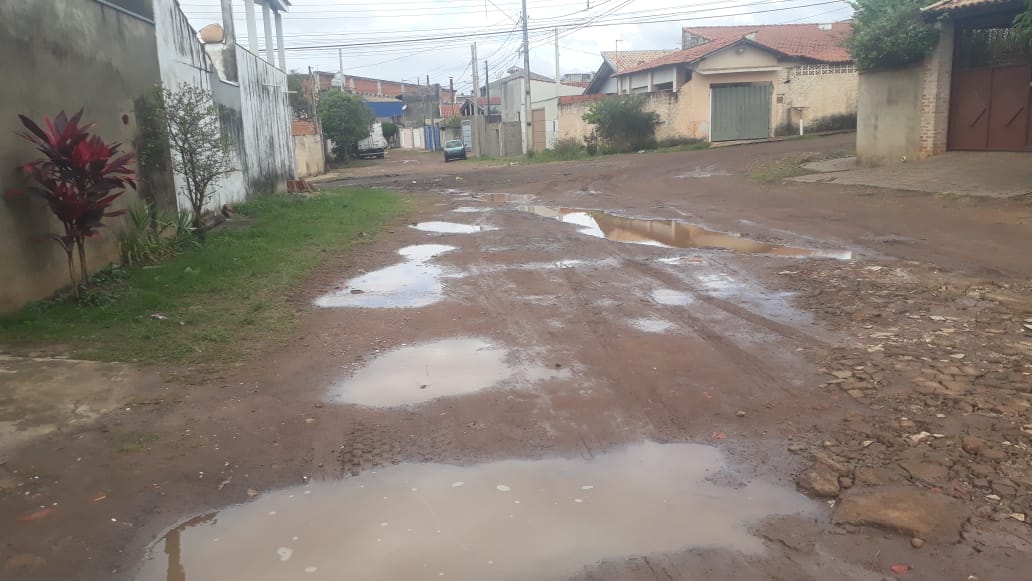 SALA DAS SESSÕES “VEREADOR SANTO RÓTOLLI”, aos 09 de julho de 2020.VEREADOR LUIS ROBERTO TAVARES